Find the derivative of the function.h(t) = t2(3t + 9)3 Find the derivative of the function.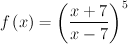 Find the derivative of the function.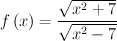 Find the derivative of the function. f(x) = Find the derivative of the function. f(x) = Find dy/du, du/dx, and dy/dx when y and u are defined as follows.y = √u     u = 5x - 7x2dy/du =du/dx=dy/dx=Find an equation of the tangent line to the graph of the function at the given point. 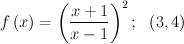 y =The population of Americans age 55 and older as a percentage of the total population is approximated by the function f(t) = 10.72(0.9t + 10)0.3      (0 ≤ t ≤ 20)    where t is measured in years, with t = 0 corresponding to the year 2000. At what rate was the percentage of Americans age 55 and older changing at the beginning of 2006? (Round your answer to four decimal places.)
% per year = 

At what rate will the percentage of Americans age 55 and older be changing in 2019? (Round your answer to four decimal places.)
% per year =

What will be the percentage of the population of Americans age 55 and older in 2019? (Round your answer to two decimal places.)
% per year =Use the graph of the function f to find the limits at the indicated value of a, if the limit exists. 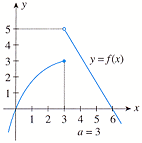 Find the indicated one-sided limits, if they exist. f(x) = Determine all values of x at which the function is discontinuous. 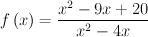 x =             (smaller value)
x =              (larger value)For what value of k will the function f be continuous on (-∞,∞)? 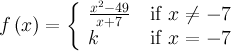 Determine all values of x at which the function is discontinuous. 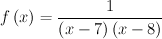  x =                   (smaller value)
x =                (larger value)Determine the values of x, if any, at which the function is discontinuous. At each number where f is discontinuous, state the condition(s) for continuity that are violated. (Select all that apply.) 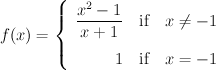 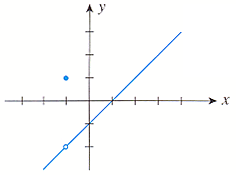 Which of these are true? Select all that apply.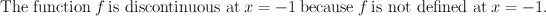 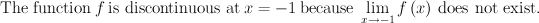 The function of x  is discontinuous at x = -1 (because) lim_(x -1)f(x) (exists, but this limit is not equal to)\ f(-1).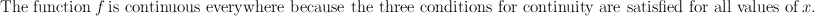 The following graph shows the amount of home heating oil remaining in a 200-gal tank over a 120-day period (t = 0 corresponds to October 1). For which value(s) of t is the function discontinuous. (Enter your answers as a comma-separated list.) 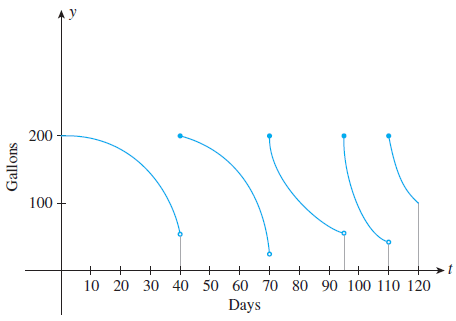                        ex + e−x                     ------------                           2                            3 ln x                           ---------------                                                 x4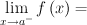 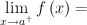 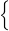 −x + 2    if x ≤ 03x + 4    if x > 0−x + 2    if x ≤ 0    if x ≤ 03x + 4    if x > 0    if x > 0lim x→0+ f(x)lim x→0+ f(x) =  = lim x→0− f(x)lim x→0− f(x) =  = t = 